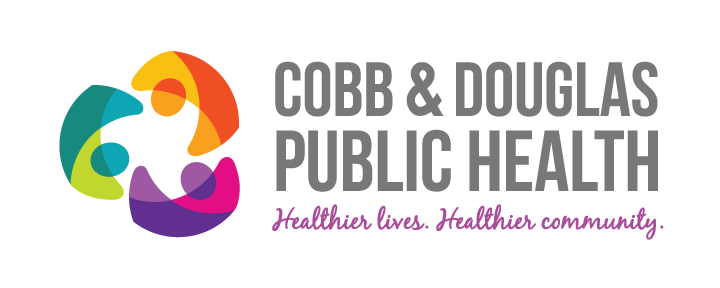 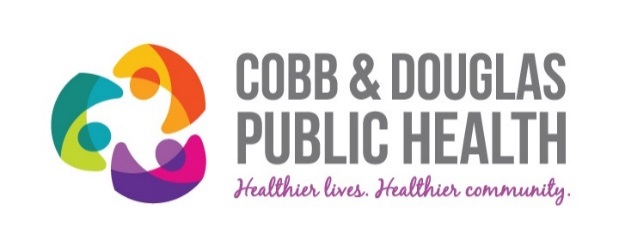 CERTIFICATE OF COMPLETIONThis certificate is awarded toDanielle SandersFor successful completion ofQuality Improvement 101: BasicsHeld on 4-20-17 at Cobb & Douglas Public Health___________________________________________________		                          ___________________Gurleen Roberts, Director of Quality Management						        Date   